01/06 RM 04153faltouHardware e SoftwareATIVIDADE – PÁGINA: 28O que é um HARDWARE? Dê 03 exemplos:HARDWARE-     E    A  PARTE    FISICA       DE      UM    COMPUTADOR      MONITOR  TECLADO    E    MOUSE2) O que é um SOFTWARE? Dê 02 exemplos:SOFTWARE   E    UMA      SEQUEN     3) Escreva (S) para SOFTWARE e (H) para HARDWARE: ( )                          ( )                             ( )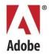 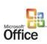 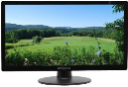 ( )                           ( )                          ( )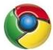 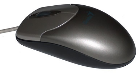 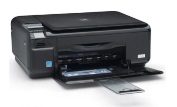 